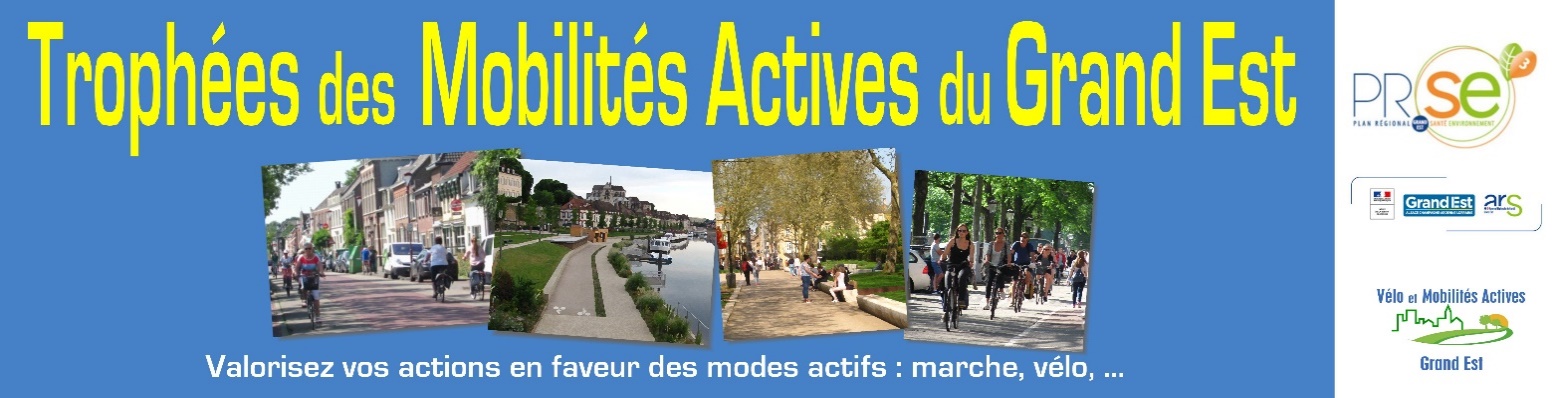 Trophées 2022des Mobilités Actives du Grand Est Dossier de candidature à retourner au plus tard le 30 juin 2022 « Remise en selle et mobilité inclusive » Les renseignements des zones en jaune sont facultatifsDossier à retourner par mail à :Vélo et Mobilités Actives Grand Est    >>	trophees@vma-grand-est.frIdentification du projetIdentification du projetIntitulé de l’opération :Présentation et résumé simplifiés de la démarche (1000 caractères maximum)Présentation et résumé simplifiés de la démarche (1000 caractères maximum)Structure porteuse du projetStructure porteuse du projetNom de la structureNom et prénom du référent / responsable du projetDomaine d’activitésEffectif de la structureAdresse Code Postal Ville Site InternetPersonne contact pour le dossierPersonne contact pour le dossierNom et prénom de la personne contact / fonctionService concernéTéléphoneAdresse mail Autres services associésCommentaires ou précisions Commentaires ou précisions Description du projetContexte, environnement Situation avant le projetAttentes locales : élus, population, acteurs locaux, …Motivations du projet Objectif principal du projetNature des interventions, plan d’actionsType de public concerné et éventuellement nombre de personnes touchées Personnes et structures impliquées ou associées au projet et mode de participationComment les mobilités actives ont-elles été intégrées ?Moyen de communication et de diffusion de l'action / du projetMontant des dépensesPartenaires financiers, taux de participation approximatifs Résultats obtenus / attendusÉtat d’avancement Principaux résultatsPerception sur l’amélioration du cadre de vie, la convivialité, la sécurité, l’efficacité, la ponctualité, l’absentéisme, …Données chiffrées (si disponibles)Conseils et enseignementsretours pour transfert d’expérience / reproductibilitéCes informations sont importantes pour le développement de futurs projets en essayant de solutionner les difficultés en amont.Quelles difficultés avez-vous éventuellement rencontrées ? (administrative, technique, sociale, financière, riverains, …)A l’inverse, quels ont été les éléments facilitateurs du projet ?Spécificités locales ou de la structure / entrepriseQuels sont vos conseils ou réflexions pour la transposition du projet ou son extension à une autre échelle Points importants de vigilance